UFSCAR – CECH (Centro de Educação e Ciências Humana)ATA DA 23ª REUNIÃO DA EQUIPE DA UNIDADE ESPECIAL DE INFORMAÇÃO E MEMÓRIA - UEIM,  REALIZADA EM 19 DE MAIO  DE 2021, ÀS 09h30, ON-LINE ATRAVÉS DA PLATAFORMA GOOGLE MEET.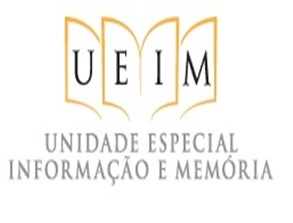 Às nove horas e trinta minutos do dia dezenove de maio, no ano dois mil e vinte e um, on-line, através da plataforma Google Meet, contando com a presença da Coordenadora Pró-Tempore da UEIM, Profa. Dra. Luciana Salazar Salgado, do Bibliotecário Documentalista  e Coordenador Técnico Pró-Tempore da UEIM, Ricardo Biscalchin e da Auxiliar em Administração Gisele Ap. Monti Carmelo Donadoni,  foi realizada a vigésima terceira reunião da Equipe da Unidade Especial de Informação e Memória, UEIM/CECH, sob a presidência da Coordenadora Pró-Tempore da UEIM, Profa. Dra. Luciana Salazar Salgado. PAUTA:  1-  Aprovação da Ata da 22ª  Reunião  da  UEIM  durante a pandemia de COVID-19, realizada em 05/05/2021. Aprovada por unanimidade;    2- Acompanhamento da aprovação das atualizações do Regimento Interno da UEIM, processo SEI nº 23112.001130/1997-86. A Auxiliar em Administração Gisele Ap. Monti Carmelo Donadoni informou aos presentes que, para oficializar a aprovação do Regimento Interno da UEIM previamente aprovado pela Procuradoria Federal junto à UFSCar, ainda continuamos  aguardando o retorno da DiDP com a oficialização do plano de atividades desta secretaria, conforme item posterior;   3- Adequação do Plano de Atividades da Secretaria da UEIM em conformidade com o texto do Regimento Interno desta Unidade, previamente aprovado pela Procuradoria Federal junto à UFSCar, relacionado ao item anterior desta pauta.  Aguardando o retorno da DiDP com a oficialização do plano de atividades da secretaria da UEIM, conforme item anterior. A secretaria da UEIM irá enviar um e-mail para a DiDP – Divisão de Desenvolvimento de Pessoas / ProGPe, perguntando sobre os procedimentos necessários para agilização da aprovação do Plano de atividades em questão, devido a necessidade da UEIM na efetiva aprovação do Regimento Interno da Unidade;  4- Pedido de desligamento da Estagiária Administrativa da UEIM, Thaís Rodrigues de Souza, através do Processo UEIM nº 23.112.006173/2021-11. A equipe da UEIM elaborou a avaliação solicitada pela  ProGPe – Pró Reitoria de Gestão de Pessoas, através do Ofício nº 186/2021 no Processo UEIM nº 23.112.006173/2021-11, que trata sobre o pedido de desligamento da Estagiária Administrativa Thaís Rodrigues de Sousa, que deverá ser encaminhada à ProGPe, com cópia à DeAE, ao DeCP e ao CECH, conforme texto a seguir:  “Assunto: Avaliação da Estagiária Administrativa da UEIM - Thaís R. de Sousa.   Prezados,  A seguir apresentamos a avaliação da Estagiária Administrativa da UEIM, THAÍS RODRIGUES DE SOUSA, solicitada pela ProGPe – Pró Reitoria de Gestão de Pessoas, através do Ofício nº 186/2021 ( 0372864 ) no Processo nº  23112.006173/2021-11, que trata sobre seu pedido de desligamento.   Histórico:  1.  A Estagiária foi encaminhada à UEIM em substituição ao término do período do Estagiário anterior, com início em 01/07/2019, para realização de Estágio não-obrigatório, no regime de 20 (vinte) horas/semanais;  2. Através do Processo nº 23112.010199/2020-74, foi aprovada a renovação do estágio, passando a ter validade até 31/05/2021 (Portaria PROGPE nº 1269/2020);   3. Em 22/03/2021, a Estagiária Administrativa, Thaís Rodrigues de Souza, solicitou seu desligamento do estágio na UEIM por motivos pessoais, alegando não estar bem psicologicamente,  o que estaria afetando seu desempenho nas atividades (e-mail de 22/03/2021, anexo - 0404333 );   4. Anexo o Plano de Atividades ( 0404325 ).  Desde o início das atividades de estágio, Thaís Rodrigues de Souza relatou à equipe da UEIM que tinha uma condição de saúde mental que se expressava em falta de entusiasmo e dificuldade de engajamento na tarefas cotidianas. Diante disso, a equipe da UEIM facultou à estagiária a definição das atividades que desenvolveria. Ela manteve o ponto de “Bookcrossing”  alimentado, repondo os livros com alguma frequência durante o período de trabalho presencial, e se dedicou a um inventário desenvolvido com acompanhamento do bibliotecário, mas não o finalizou em função de as atividades passarem a ser desenvolvidas remotamente, quando a pandemia exigiu confinamento.  Sempre que a equipe perguntava sobre como estava conduzindo os cuidados com sua saúde, uma vez que ela própria explicitava desconfortos, a estagiária afirmou ser assistida por profissionais, que administravam medicação específica.  Com o início da pandemia de COVID-19, passamos a trabalhar em “home-office”, e para ela, como para todos nós, foram crescentes as dificuldades – técnicas, emocionais, de convívio com a família e decorrentes do afastamento das redes de sociabilidade.  Em agosto de 2020, a equipe propôs que desenvolvesse um projeto de exposição próprio, com o tema que elegesse, considerando o acervo da Unidade. Nas reuniões ordinárias, chegamos a um formato que seria uma exposição virtual para acontecer até o final de 2020, um conjunto de imagens da universidade de ontem e de hoje, que seria oferecido à comunidade às vésperas do Natal, mas o projeto não se realizou, pois a estagiária relatou dificuldade de foco.  Desse modo, quando, em 22 de março de 2021, Thaís solicitou desligamento do estágio, a equipe se ocupou de saber que ela seguia assistida por profissionais e pela família, e entendeu que não era o caso de insistir na sua permanência, uma vez que ela registrou em reunião não se sentir apta a participar dos projetos que vinham sendo formulados neste período excepcional das atividades da Unidade e que tinha de se dedicar às atividades letivas de sua graduação.  Assim, aceitamos seu pedido e encaminhamos prontamente para as devidas providências, de modo a desonerá-la.  Seguimos à disposição para detalhamentos que pareçam necessários. Muito cordialmente, Luciana Salazar Salgado - Ricardo Biscalchin - Gisele Donadoni”;   5- Projetos UEIM 2021;  O Bibliotecário Documentalista  e Coordenador Técnico Pró-Tempore da UEIM, Ricardo Biscalchin disse que a UEIM está desenvolvendo um projeto que visa a produção de vídeos sobre temáticas associadas à unidade e seu acervo. Para isso serão convidados profissionais de diferentes áreas de atuação para participarem dos vídeos, respondendo a perguntas elaboradas por meio de questionamentos dos seguidores das redes sociais da UEIM sobre as temáticas abordadas.  Também está em desenvolvimento o layout da UEIM nas redes sociais, com o objetivo de sua profissionalização. O projeto Rememorar segue em andamento e em breve será apresentada a exposição Acervo Musical da UEIM, revisitando a exposição homônima, realizada fisicamente na UEIM, apresentando discos e partituras do acervo;   6- Demanda de estagiários para o 2º semestre de 2021 - (e-mail CECH 17/05/2021). Anexos, ofício DePM/DiDP/ProGPe nº 72/2021 e a Planilha; A equipe da UEIM preencheu a planilha solicitada com os seguintes dados: “Número de Estagiários: (01) um estagiário para UEIM/CECH, motivação: Gestão das redes sociais e publicização do acervo da UEIM.  Área do curso:  Linguística / Imagem e Som / Biblioteconomia e Ciência da Informação.  Perfil do aluno:  Habilidades     e afinidades    com as     plataformas       comunicacionais.  Interesse em objetos arquivísticos e históricos.   Plano resumido das atividades:  Atender o público em geral.  Operar máquinas copiadoras e scanners. Organizar e arquivar documentos e processos.  Selecionar, coletar, organizar e disseminar  informações.  Auxiliar, analisar e propor melhorias no gerenciamento documental do setor (realizando entradas, saídas e tramitações de documentos e processos). Consultar e atualizar banco de dados e páginas virtuais. Propor melhorias nos fluxos de informação. Gerenciar e-mail's. Gerenciar agendas de pesquisas e de reserva de espaço físico. Manter o espaço físico limpo e organizado. Demais atividades administrativas em apoio à secretaria da unidade que possuam mesmo nível de complexidade e que soam similares aos itens acima.  Justificativa Pedagógica: Ampliação sobre os conhecimentos e objetos históricos.  Interação entre Unidades de memória e arquivos públicos. Período:  manhã”. Esta secretaria irá  encaminhar a planilha em pauta para a DePM/DiDP/ProGPe, com cópia para a direção do CECH;   7- CoPAC - (Comissão de Planejamento de Aquisições de Bens e Contratações de Serviços). Consulta e análise nas listagens  do catálogo SAGUI até 31/05/2021 – (e-mail UEIM de 07/05/2021).  A equipe da UEIM deliberou que a Unidade não possui nenhuma alteração ou inclusão a fazer nas planilhas no momento. INFORMES: 1-  Férias Gisele Donadoni. A  Auxiliar em Administração Gisele Ap. Monti Carmelo Donadoni informou aos presentes que se encontrará em férias no período de 07 à 11/06/2021;  2- Redução no orçamento global projetado para 2021, de 21% para as Universidades Federais.  A Coordenadora Pró-Tempore da UEIM, Profa. Dra. Luciana Salazar Salgado,  informou aos presentes que a Reitora da UFSCar, Ana Beatriz de Oliveira, foi entrevistada pelo “Jornal Primeira Página” de São Carlos em 16/05/2021,  onde esclareceu que a UFSCar corre o risco de fechar em setembro, por não conseguir manter os serviços ativos. Segundo a reitora, o orçamento vem caindo desde 2015, entretanto os cortes mais volumosos ocorreram nos últimos quatro anos. “As atividades já foram sendo adaptadas a um enxugamento. Contudo, qualquer corte a partir deste momento deixa de impactar somente a administração e passa a interferir na atividade fim da universidade”;  3- Dificuldades com os equipamentos para realizar os trabalhos diários. A Auxiliar em Administração Gisele Ap. Monti Carmelo Donadoni, disse aos presentes que tem tido muita dificuldade para acessar as salas de reuniões através da plataforma institucional RNP - Rede Nacional de Ensino e Pesquisa, principalmente nas últimas três reuniões da equipe da UEIM. Disse também que os equipamentos de que dispõe já não estão atendendo suas necessidades a contento. Lembrando também, que o Coordenador Técnico Pró-Tempore da UEIM, Ricardo Biscalchin, somente não tem tido dificuldades, porque o mesmo está utilizando um equipamento emprestado pela Profa. Dra. Luciana Salazar Salgado, pertencente ao Grupo de Pesquisa Comunica - inscrições linguísticas na comunicação (UFSCar/CEFET-MG, CNPq, do LABEPPE - laboratório de escritas profissionais e processos de edição (DL, UFScar/Letras - tecnologias de edição, CEFET-MG.  Nada mais havendo a tratar, a reunião foi encerrada às 10h45, e eu, Gisele Aparecida Monti Carmelo Donadoni, lavrei a presente ata que vai assinada pelos participantes da reunião, conforme segue: Luciana Salazar Salgado__________________________________________________________;Ricardo Biscalchin______________________________________________________________;Gisele M. C. Donadoni__________________________________________________________;